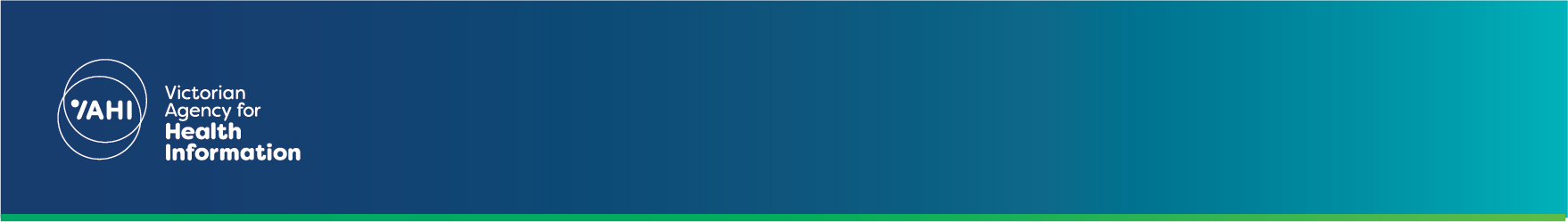 Contents Contents	1Residential (CCU) 2019–20 Q2	2Residential (CCU) 2019–20 Q1–Q2	3Extended care 2019–20 Q2	4Extended care 2019–20 Q1–Q2	5Metropolitan PARC 2019–20 Q2	6Metropolitan PARC 2019–20 Q1–Q2	7Rural PARC 2019–20 Q2	8Rural PARC 2019–20 Q1–Q2	9Indicator descriptions and notes	10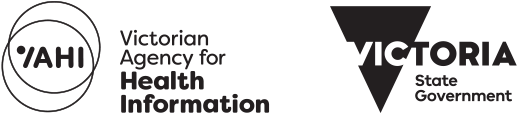 Indicator descriptions and notes*Youth PARC HoNOS KPIs reflect the scale applicable to the outcome measurement setting their subcentre was set up with (e.g. Dandenong Youth PARC is set up with an adult outcome measurement setting, so rates displayed here include HoNOS entries and exclude any HoNOSCA entries. Peninsula Youth PARC (16-17) subcentre is set up with a CAMHS outcome measurement setting, so rates displayed here include only HoNOSCA entries).Residential (CCU)
2019–20 Q2Residential (CCU)
2019–20 Q2Beds per 
10,000 populationBed occupancy (incl leave)Leave days per occupied bed daysAverage duration of treatment to date (days)Consumers concurrently on a CTOHoNOS complianceAverage HoNOS at episode startBASIS32 
offeredBASIS32 completedAlfred HealthInner South East (The Alfred)0.987 %0 %232.331 %84 %13.697 %70 %Austin HealthNorth East (Austin)1.880 %22 %280.913 %95 %9.342 %42 %Eastern HealthCentral East (Box Hill)0.882 %0 %198.725 %91 %19.941 %32 %Eastern HealthOuter East (Maroondah)0.782 %0 %369.119 %76 %15.478 %19 %Eastern HealthTOTAL0.782 %0 %278.222 %84 %18.058 %26 %Melbourne HealthInner West (RMH)0.986 %7 %408.248 %74 %14.365 %52 %Melbourne HealthMid West (Sunshine)0.877 %12 %159.930 %91 %13.413 %10 %Melbourne HealthNorth West (Broadmeadows)0.887 %14 %253.426 %93 %15.381 %78 %Melbourne HealthNorthern0.881 %0 %743.343 %89 %16.844 %30 %Melbourne HealthTOTAL0.883 %8 %374.836 %87 %14.550 %41 %Monash HealthDandenong1.091 %0 %336.258 %83 %23.368 %47 %Monash HealthMiddle South (Monash Adult)1.086 %0 %243.319 %97 %16.886 %64 %Monash HealthTOTAL0.689 %0 %287.740 %89 %21.076 %55 %Peninsula HealthPeninsula1.289 %11 %539.729 %82 %21.771 %53 %St Vincent's HospitalInner East (St Vincent's)1.166 %9 %223.211 %83 %17.070 %35 %Mercy HealthSouth West (Werribee)0.797 %0 %463.721 %81 %13.788 %63 %TOTAL METRO0.884 %6 %341.829 %86 %16.766 %46 %Ballarat HealthGrampians0.742 %38 %459.656 %29 %4.014 %14 %Barwon HealthBarwon0.767 %11 %118.824 %83 %14.625 %46 %Bendigo HealthLoddon/Southern Mallee0.852 %0 %68.028 %74 %20.176 %56 %Goulburn Valley HealthGoulburn & Southern1.1138 %0 %295.37 %40 %20 %20 %Latrobe RegionalGippsland0.992 %11 %133.643 %92 %15.574 %65 %Albury Wodonga HealthNorth East & Border3.488 %8 %1,017.111 %79 %10.376 %62 %TOTAL RURAL1.074 %8 %398.925 %74 %15.556 %51 %TOTAL STATEWIDE0.981 %6 %356.828 %83 %16.463 %47 %Residential (CCU)
2019–20 Q1–Q2Residential (CCU)
2019–20 Q1–Q2Beds per 
10,000 populationBed occupancy (incl leave)Leave days per occupied bed daysAverage duration of treatment to date (days)Consumers concurrently on a CTOHoNOS complianceAverage HoNOS at episode startBASIS32 
offeredBASIS32 completedAlfred HealthInner South East (The Alfred)1.787 %0 %226.137 %76 %12.193 %52 %Austin HealthNorth East (Austin)3.779 %21 %394.317 %91 %11.255 %52 %Eastern HealthCentral East (Box Hill)1.779 %0 %196.840 %88 %19.747 %36 %Eastern HealthOuter East (Maroondah)1.386 %0 %385.117 %79 %16.479 %15 %Eastern HealthTOTAL1.583 %0 %282.128 %83 %18.163 %26 %Melbourne HealthInner West (RMH)1.980 %6 %432.943 %68 %14.359 %46 %Melbourne HealthMid West (Sunshine)1.680 %14 %179.930 %89 %14.335 %28 %Melbourne HealthNorth West (Broadmeadows)1.782 %13 %234.831 %96 %10.982 %78 %Melbourne HealthNorthern1.682 %0 %681.744 %85 %13.251 %28 %Melbourne HealthTOTAL1.781 %8 %359.236 %86 %13.256 %44 %Monash HealthDandenong1.993 %0 %357.358 %87 %21.875 %53 %Monash HealthMiddle South (Monash Adult)1.991 %0 %284.023 %97 %19.882 %63 %Monash HealthTOTAL1.392 %0 %322.742 %91 %21.178 %57 %Peninsula HealthPeninsula2.389 %10 %489.240 %85 %21.482 %37 %St Vincent's HospitalInner East (St Vincent's)2.164 %7 %247.516 %85 %19.865 %33 %Mercy HealthSouth West (Werribee)1.497 %0 %426.729 %77 %13.275 %44 %TOTAL METRO1.784 %5 %344.434 %85 %16.369 %43 %Ballarat HealthGrampians1.543 %33 %401.150 %42 %8.823 %15 %Barwon HealthBarwon1.472 %10 %123.325 %91 %14.232 %45 %Bendigo HealthLoddon/Southern Mallee1.562 %0 %94.031 %71 %18.167 %51 %Goulburn Valley HealthGoulburn & Southern2.2128 %0 %309.218 %29 %21 %21 %Latrobe RegionalGippsland1.891 %10 %159.144 %95 %15.078 %59 %Albury Wodonga HealthNorth East & Border6.889 %6 %857.99 %87 %12.482 %70 %TOTAL RURAL2.175 %7 %340.828 %79 %14.760 %51 %TOTAL STATEWIDE1.881 %6 %343.432 %83 %15.967 %45 %Extended care
2019–20 Q2Extended care
2019–20 Q2Bed occupancy (incl leave)Leave days per occupied bed daysAverage duration of treatment to date (days)Seclusions per 1,000 bed daysHoNOS complianceAverage HoNOS at episode startBASIS32 
offeredBASIS32 completedAustin HealthNorth East (Austin)75 %6 %682.42.688 %14.973 %9 %Melbourne HealthMid West (Sunshine)100 %12 %998.13.8100 %16.586 %31 %Monash HealthCasey57 %1 %213.80.0100 %17.00 %0 %Monash HealthDandenong95 %7 %655.72.791 %20.889 %13 %Monash HealthTOTAL89 %6 %599.62.493 %19.772 %10 %TOTAL METRO87 %7 %715.92.893 %17.376 %15 %Ballarat HealthGrampians91 %2 %563.020.4100 %31.583 %11 %Bendigo HealthLoddon/Southern Mallee72 %9 %112.40.077 %14.3Latrobe RegionalGippsland99 %4 %46.80.064 %12.47 %0 %South West HealthSouth West Health Care89 %17 %205.90.015 %0 %0 %TOTAL RURAL83 %7 %197.76.669 %16.428 %3 %TOTAL STATEWIDE86 %7 %531.83.784 %16.861 %12 %Extended care
2019–20 Q1–Q2Extended care
2019–20 Q1–Q2Bed occupancy (incl leave)Leave days per occupied bed daysAverage duration of treatment to date (days) Seclusions per 1,000 bed daysHoNOS complianceAverage HoNOS at episode startBASIS32 
offeredBASIS32 completedAustin HealthNorth East (Austin)74 %7 %688.22.982 %15.667 %4 %Melbourne HealthMid West (Sunshine)99 %13 %955.52.9100 %18.682 %35 %Monash HealthCasey58 %1 %222.50.0100 %19.40 %0 %Monash HealthDandenong93 %5 %617.32.895 %17.492 %10 %Monash HealthTOTAL87 %5 %571.62.595 %17.976 %8 %TOTAL METRO86 %8 %693.62.792 %17.275 %14 %Ballarat HealthGrampians94 %2 %514.516.7100 %25.577 %11 %Bendigo HealthLoddon/Southern Mallee72 %10 %140.40.074 %15.1Latrobe RegionalGippsland100 %3 %44.30.066 %14.718 %0 %South West HealthSouth West Health Care93 %18 %175.20.033 %13.70 %0 %TOTAL RURAL84 %7 %176.95.572 %16.532 %3 %TOTAL STATEWIDE85 %8 %474.93.484 %16.862 %11 %Metropolitan PARC
2019–20 Q2Metropolitan PARC
2019–20 Q2Metropolitan PARC
2019–20 Q2Bed occupancy (incl leave)Average length of stay (days)Leave days per occupied bed daysAverage duration of treatment to date (days)Separations followed by an acute admissionConsumers concurrently on a CTOHoNOS complianceAverage HoNOS at episode startAlfred HealthInner South East (The Alfred)Alfred PARC65 %17.60 %16.26 %17 %85 %10.2Austin HealthNorth East (Austin)Austin PARC61 %17.012 %17.46 %13 %98 %11.5Eastern HealthCentral East (Box Hill)Linwood House PARC78 %20.80 %20.57 %17 %98 %14.2Eastern HealthOuter East (Maroondah)Maroondah PARC94 %16.30 %17.26 %7 %98 %15.6Eastern HealthTOTAL87 %18.00 %18.56 %10 %98 %15.1Melbourne HealthInner West (RMH)Arion PARC87 %29.78 %105.20 %39 %31 %13.4Melbourne HealthMid West (Sunshine)Mid West PARC84 %21.30 %19.616 %2 %100 %13.0Melbourne HealthNorth West (Broadmeadows)Broadmeadows PARC92 %21.07 %21.55 %6 %97 %14.9Melbourne HealthNorthernNorthern PARC85 %19.80 %20.95 %25 %88 %12.2Melbourne HealthTOTAL87 %22.04 %36.47 %16 %85 %13.4Monash HealthCaseyCasey Adult PARC92 %19.00 %19.29 %10 %95 %14.2Monash HealthCaseyCasey Extended PARC99 %146.80 %108.40 %13 %94 %12.0Monash HealthCaseyTotal 95 %33.20 %41.28 %11 %95 %14.0Monash HealthDandenongDandenong Youth PARC*68 %13.50 %13.07 %4 %84 %13.5Monash HealthDandenongSpringvale Women's PARC79 %23.80 %26.410 %4 %98 %9.4Monash HealthDandenongTotal 73 %16.50 %17.78 %4 %89 %11.9Monash HealthMiddle South (Monash Adult)Clayton PARC75 %23.20 %20.83 %3 %85 %11.7Monash HealthTOTAL82 %23.50 %26.87 %6 %90 %12.6Peninsula HealthPeninsulaPeninsula PARC, Adult93 %18.813 %17.311 %0 %100 %16.1Peninsula HealthPeninsulaPeninsula PARC, Youth (16-17)52 %24.327 %24.20 %0 %100 %16.4Peninsula HealthPeninsulaPeninsula PARC, Youth (18-25)88 %20.224 %21.20 %3 %98 %16.8Peninsula HealthPeninsulaTotal 85 %19.919 %19.26 %1 %99 %16.3St Vincent's HospitalInner East (St Vincent's)St Vincent's PARC91 %18.615 %21.48 %4 %91 %19.0Mercy HealthSouth West (Werribee)Werribee PARC97 %26.80 %25.719 %36 %94 %10.5TOTAL METRO83 %21.05 %25.47 %11 %92 %13.8TOTAL STATEWIDE82 %19.94 %25.29 %10 %88 %13.7Rural PARC
2019–20 Q2Rural PARC
2019–20 Q2Rural PARC
2019–20 Q2Bed occupancy (incl leave)Average length of stay (days)Leave days per occupied bed daysAverage duration of treatment to date (days)Separations followed by an acute admissionConsumers concurrently on a CTOHoNOS complianceAverage HoNOS at episode startBarwon HealthBarwonBarwon PARC76 %13.717 %13.213 %11 %85 %14.1Bendigo HealthLoddon/Southern MalleeBendigo PARC81 %14.31 %14.010 %3 %86 %13.3Bendigo HealthOuter East (Maroondah)Bendigo Youth PARC*84 %15.20 %17.013 %0 %96 %17.7Bendigo HealthTOTALTotal 83 %14.80 %15.311 %2 %91 %15.5Goulburn Valley HealthGoulburn & SouthernGoulburn Valley MIF PARC123 %15.50 %55.02 %13 %34 %14.4Latrobe RegionalGippslandPARCS - Prevention / Recovery Care Service86 %20.25 %23.16 %2 %88 %11.1Mildura Base HospitalNorthern MalleePARC70 %37.30 %35.517 %19 %100 %13.2Albury Wodonga HealthNorth East & BorderJarrah Retreat PARC53 %16.315 %15.811 %3 %76 %10.6South West HealthSouth West Health CarePARC Inpat67 %20.60 %20.122 %15 %83 %9.7TOTAL RURAL80 %17.53 %24.711 %8 %80 %13.5TOTAL STATEWIDE82 %19.94 %25.29 %10 %88 %13.7Metropolitan PARC
2019–20 Q1–Q2Metropolitan PARC
2019–20 Q1–Q2Metropolitan PARC
2019–20 Q1–Q2Bed occupancy (incl leave)Average length of stay (days)Leave days per occupied bed daysAverage duration of treatment to date (days) Separations followed by an acute admissionConsumers concurrently on a CTOHoNOS complianceAverage HoNOS at episode startAlfred HealthInner South East (The Alfred)Alfred PARC68 %16.70 %16.07 %14 %91 %10.9Austin HealthNorth East (Austin)Austin PARC66 %18.412 %19.39 %11 %99 %12.8Eastern HealthCentral East (Box Hill)Linwood House PARC76 %17.80 %19.17 %18 %99 %13.3Eastern HealthOuter East (Maroondah)Maroondah PARC95 %17.10 %20.611 %12 %99 %15.9Eastern HealthTOTAL87 %17.30 %20.09 %14 %99 %14.9Melbourne HealthInner West (RMH)Arion PARC85 %35.29 %78.711 %36 %35 %13.9Melbourne HealthMid West (Sunshine)Mid West PARC85 %20.00 %19.310 %5 %100 %13.2Melbourne HealthNorth West (Broadmeadows)Broadmeadows PARC88 %20.07 %20.39 %11 %99 %14.9Melbourne HealthNorthernNorthern PARC84 %20.60 %23.211 %16 %90 %12.4Melbourne HealthTOTAL86 %22.54 %31.110 %15 %86 %13.5Monash HealthCaseyCasey Adult PARC93 %18.60 %19.29 %9 %92 %13.9Monash HealthCaseyCasey Extended PARC95 %117.00 %104.615 %35 %97 %11.2Monash HealthCaseyTotal 94 %28.90 %35.59 %14 %92 %13.5Monash HealthDandenongDandenong Youth PARC*75 %14.80 %14.613 %7 %86 %13.1Monash HealthDandenongSpringvale Women's PARC75 %21.90 %23.16 %10 %98 %9.6Monash HealthDandenongTotal 75 %17.30 %17.810 %8 %91 %11.8Monash HealthMiddle South (Monash Adult)Clayton PARC74 %21.70 %20.96 %7 %92 %12.9Monash HealthTOTAL83 %22.00 %24.49 %10 %92 %12.5Peninsula HealthPeninsulaPeninsula PARC, Adult89 %18.412 %17.59 %2 %99 %15.1Peninsula HealthPeninsulaPeninsula PARC, Youth (16-17)60 %22.831 %23.10 %0 %93 %15.5Peninsula HealthPeninsulaPeninsula PARC, Youth (18-25)93 %19.121 %20.52 %4 %98 %15.2Peninsula HealthPeninsulaTotal 86 %19.118 %19.15 %3 %98 %15.2St Vincent's HospitalInner East (St Vincent's)St Vincent's PARC83 %17.818 %22.36 %7 %95 %17.9Mercy HealthSouth West (Werribee)Werribee PARC95 %27.10 %27.216 %28 %93 %11.1TOTAL METRO83 %20.65 %23.99 %12 %93 %13.7TOTAL STATEWIDE82 %19.64 %23.710 %10 %88 %13.7Rural PARC
2019–20 Q1–Q2Rural PARC
2019–20 Q1–Q2Rural PARC
2019–20 Q1–Q2Bed occupancy (incl leave)Average length of stay (days)Leave days per occupied bed daysAverage duration of treatment to date (days)Separations followed by an acute admissionConsumers concurrently on a CTOHoNOS complianceAverage HoNOS at episode startBarwon HealthBarwonBarwon PARC78 %15.015 %15.58 %10 %92 %14.6Bendigo HealthLoddon/Southern MalleeBendigo PARC78 %13.71 %14.016 %4 %78 %14.1Bendigo HealthOuter East (Maroondah)Bendigo Youth PARC*87 %16.00 %20.514 %3 %92 %17.4Bendigo HealthTOTALTotal 82 %14.80 %16.815 %3 %85 %15.9Goulburn Valley HealthGoulburn & SouthernGoulburn Valley MIF PARC111 %15.90 %40.911 %12 %26 %15.0Latrobe RegionalGippslandPARCS - Prevention / Recovery Care Service78 %18.27 %21.88 %1 %90 %10.4Mildura Base HospitalNorthern MalleePARC70 %29.50 %34.917 %17 %95 %14.0Albury Wodonga HealthNorth East & BorderJarrah Retreat PARC54 %17.112 %17.08 %4 %70 %12.8South West HealthSouth West Health CarePARC Inpat71 %22.60 %23.715 %9 %83 %10.4TOTAL RURAL78 %17.43 %23.213 %7 %77 %13.9TOTAL STATEWIDE82 %19.64 %23.710 %10 %88 %13.7SettingKPIDescriptionTargetNotesResidential (CCU)Beds per 10,000 populationNumber of funded residential community care unit (CCU) beds per 10,000 population aged 18 to 64 years in the area mental health service.Population estimates are based on Victoria in Future 2016.Bed occupancy (incl leave)Rate of occupied bed hours (including leave) per funded bed hours within residential community care units (CCU).Leave days per occupied bed daysRate of leave days per occupied bed days within a residential unit.Measure can provide context around whether high levels of leave could be managed in a less restrictive environment.Average duration of treatment to date (days)Average duration of care to date (days) within a residential unit, including leave.This measure reports the actual length of care for services and is not dependant on separations or admission events.Consumers concurrently on a CTOPercentage of open residential episodes where the consumer was concurrently on a Community Treatment Order (CTO).Measure counts distinct episodes and not distinct consumers (a consumer may have more than 1 episode open during the reference period).HoNOS compliancePercentage of required collection events in a residential unit where a HoNOS outcome measurement scale (HNSADL/HoNOS65) was completed, excluding invalid HoNOS scores (more than two times rated as '9').85.0 %Results during 2011, 2012, 2016 and 2017 were affected by industrial activity and should be interpreted with caution.Average HoNOS at episode startAverage HoNOS total score (HNSADL/HoNOS65) collected on residential episode start, excluding invalid HoNOS scores (more than two times rated as '9').Measure reports symptom severity at episode commencement. Dates used in measure calculation are based on HoNOS completion date. Results during 2011, 2012, 2016 and 2017 were affected by industrial activity and should be interpreted with caution.BASIS32 offeredPercentage of collection occasions in a residential setting where clinicians offered a relevant consumer self-assessment measurement scale (BASIS-32).Measure can be an indicator of services that actively seek consumer feedback and have systems in place to ensure that at a minimum the consumer measures are considered for collection. Results during 2011, 2012, 2016 and 2017 were affected by industrial activity and should be interpreted with caution.BASIS32 completedPercentage of collection occasions in a residential setting where consumers completed a relevant consumer self-assessment measurement scale (BASIS-32).Measure can be an indicator of service engagement with families and carers. Results during 2011, 2012, 2016 and 2017 were affected by industrial activity and should be interpreted with caution.PARCBed occupancy (incl leave)Rate of occupied bed hours (including leave) per funded bed hours within prevention and recovery care (PARC) units.Average length of stay (days)Average length of stay (days) of separations from prevention and recovery care (PARC) units, excluding separations where the consumer was subsequently admitted to an acute inpatient unit.Leave days per occupied bed daysRate of leave days per occupied bed days within a prevention and recovery care (PARC) unit.Measure can provide context around whether high levels of leave could be managed in a less restrictive environment.Average duration of treatment to date (days)Average duration of care to date (days) within a prevention and recovery care (PARC) unit, including leave.This measure reports the actual length of care for services and is not dependant on separations or admission events.Separations followed by an acute admissionPercentage of separations from a prevention and recovery care (PARC) unit where the consumer was subsequently admitted to an acute inpatient unit within 7 days of separation.Consumers concurrently on a CTOPercentage of open prevention and recovery care (PARC) episodes where the consumer was concurrently on a Community Treatment Order (CTO).Measure counts distinct episodes and not distinct consumers (a consumer may have more than 1 episode open during the reference period).HoNOS compliancePercentage of required collection events in a prevention and recovery care (PARC) unit where a HoNOS outcome measurement scale (HNSADL) was completed, excluding invalid HoNOS scores (more than two times rated as '9').85.0 %Results during 2011, 2012, 2016 and 2017 were affected by industrial activity and should be interpreted with caution.Average HoNOS at episode startAverage HoNOS total score (HNSADL) collected on prevention and recovery care (PARC) episode start, excluding invalid scores (more than two times rated as '9').Measure reports symptom severity at episode commencement. Dates used in measure calculation are based on HoNOS completion date. Results during 2011, 2012, 2016 and 2017 were affected by industrial activity and should be interpreted with caution.Extended CareBed occupancy (incl leave)Rate of occupied bed hours (including leave) per funded bed hours within secure extended care units (SECU).Leave days per occupied bed daysRate of leave days per occupied bed days within a secure extended care unit (SECU).Measure can provide context around whether high levels of leave could be managed in a less restrictive environment.Average duration of treatment to date (days)Average duration of care to date (days) within a secure extended care unit (SECU), including leave.This measure reports the actual length of care for services and is not dependant on separations or admission events.Seclusions per 1,000 bed daysRate of ended seclusion episodes per 1,000 occupied bed days within secure extended care units (SECU), excluding leave and same day stays.15.0Calculation of bed days involves converting minutes into days.HoNOS compliancePercentage of required collection events in a secure extended care unit (SECU) where a HoNOS outcome measurement scale (HNSADL) was completed, excluding invalid HoNOS scores (more than two times rated as '9').85.0 %Results during 2011, 2012, 2016 and 2017 were affected by industrial activity and should be interpreted with caution.Average HoNOS at episode startAverage HoNOS total score (HNSADL) collected on secure extended care unit (SECU) episode start, excluding invalid scores (more than two times rated as '9').Measure reports symptom severity at episode commencement. Dates used in measure calculation are based on HoNOS completion date. Results during 2011, 2012, 2016 and 2017 were affected by industrial activity and should be interpreted with caution.BASIS32 offeredPercentage of collection occasions in a secure extended care unit (SECU) where clinicians offered a relevant consumer self-assessment measurement scale (BASIS-32).Measure can be an indicator of services that actively seek consumer feedback and have systems in place to ensure that at a minimum the consumer measures are considered for collection. Results during 2011, 2012, 2016 and 2017 were affected by industrial activity and should be interpreted with caution.BASIS32 completedPercentage of collection occasions in a secure extended care unit (SECU) where consumers completed a relevant consumer self-assessment measurement scale (BASIS-32).Measure can be an indicator of service engagement with families and carers. Results during 2011, 2012, 2016 and 2017 were affected by industrial activity and should be interpreted with caution.To receive this publication in an accessible format phone (03) 9096 1878, using the National Relay Service 13 36 77 if required, or email Victorian Agency for Health Information <vahi@vahi.vic.gov.au>Authorised and published by the Victorian Government, 1 Treasury Place, Melbourne.© State of Victoria, Department of Health and Human Services January 2020Available from Extended treatment mental health performance indicator reports page < https://www2.health.vic.gov.au/mental-health/research-and-reporting/mental-health-performance-reports/extended-treatment-performance-indicator-reports> on the Health.vic website.